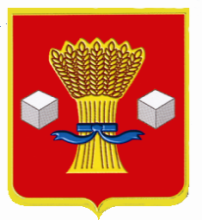 АдминистрацияСветлоярского муниципального района Волгоградской областиПОСТАНОВЛЕНИЕот     24.01. 2018 	    № 104О Комиссии по соблюдению требованийк служебному поведению муниципальных служащихи урегулированию конфликта интересовв администрации Светлоярского муниципального районаВолгоградской областиВ целях совершенствования законодательства в сфере противодействия коррупции, в соответствии с федеральным законом от 25 декабря 2008                N 273-ФЗ "О противодействии коррупции", федеральным законом от 02 марта 2007  № 25-ФЗ "О муниципальной службе в Российской Федерации", законом Волгоградской области от 11 февраля 2008  № 1626-ОД "О некоторых вопросах муниципальной службы в Волгоградской области", Указом Президента Российской Федерации от 01 июля 2010  № 821 "О комиссиях по соблюдению требований к служебному поведению федеральных государственных служащих и урегулированию конфликта интересов", а так же Указом Президента Российской Федерации от 19 сентября 2017 № 431 «О внесении изменений в некоторые акты Президента Российской Федерации, в целях усиления контроля за соблюдением законодательства о противодействии коррупции», руководствуясь Уставом Светлоярского муниципального района Волгоградской области, п о с т а н о в л я ю:1.  Утвердить прилагаемое положение о Комиссии по соблюдению требований к служебному поведению муниципальных служащих и урегулированию конфликта интересов в администрации Светлоярского  муниципального района Волгоградской области (приложение 1).2. Утвердить прилагаемый состав комиссии по соблюдению требований к служебному поведению муниципальных служащих и урегулированию конфликта интересов в администрации Светлоярского  муниципального района Волгоградской области (приложение 2).3. Постановление администрации от 13.05.2009 № 626 «О комиссии по соблюдению  требований к служебному поведению муниципального служащего администрации Светлоярского муниципального района и урегулированию конфликта интересов» (с изменениями и дополнениями) считать утратившим силу. Отделу по муниципальной службе, общим и кадровым вопросам администрации Светлоярского муниципального района Волгоградской области (Иванова Н.В.):-направить настоящее постановление для опубликования в районной газете Светлоярского муниципального района Волгоградской области «Восход»;- разместить настоящее постановление в сети Интернет на официальном сайте Светлоярского муниципального района Волгоградской области; - обеспечить ознакомление с настоящим постановлением под подпись руководителей структурных подразделений администрации Светлоярского  муниципального района Волгоградской области и заместителей главы Светлоярского муниципального района. 5. Контроль выполнения настоящего постановления возложить на  управляющего делами администрации Светлоярского муниципального района Л.Н. Шершневу Глава  муниципального района                                            Т.В. Распутина
исп. Т.И. ГлущенкоПриложение 1к постановлению администрации Светлоярского муниципального района от «24» 01.2018 N 104 ПОЛОЖЕНИЕО КОМИССИИ ПО СОБЛЮДЕНИЮ ТРЕБОВАНИЙ К СЛУЖЕБНОМУ ПОВЕДЕНИЮ МУНИЦИПАЛЬНЫХ СЛУЖАЩИХИ УРЕГУЛИРОВАНИЮ КОНФЛИКТА ИНТЕРЕСОВВ АДМИНИТРАЦИИ СВЕТЛОЯРСКОГО МУНИЦИПАЛЬНОГО РАЙОНА ВОЛГОГРАДСКОЙ ОБЛАСТИ1. Настоящим Положением определяется порядок рассмотрения комиссией по соблюдению требований к служебному поведению муниципальных служащих и урегулированию конфликта интересов в администрации Светлоярского муниципального района Волгоградской области (далее именуется - комиссия) вопросов, касающихся соблюдения лицами, замещающими муниципальные должности в администрации Светлоярского муниципального района  Волгоградской области  (далее именуются - лица, замещающие муниципальные должности), ограничений и запретов, требований о предотвращении или урегулировании конфликта интересов, исполнения обязанностей, установленных законодательством (далее именуются - требования к должностному поведению и (или) требования об урегулировании конфликта интересов).2. Комиссия в своей деятельности руководствуются  Конституцией Российской   Федерации,   федеральными  конституционными  законами, федеральными законами,  актами Президента  Российской  Федерации  и Правительства Российской Федерации,  настоящим Положением.3. Основной     задачей     комиссий    является:     а) в   обеспечении  соблюдения  муниципальными служащими  ограничений   и запретов,  требований о предотвращении или урегулировании конфликта интересов,  а также  в  обеспечении  исполнения  ими  обязанностей, установленных Федеральным законом от 25 декабря 2008 г. N 273-ФЗ "О противодействии коррупции",  другими федеральными законами (далее -требования   к   служебному   поведению   и   (или)  требования  об урегулировании конфликта интересов);     б) в   осуществлении   в   администрации Светлоярского муниципального района   мер   по предупреждению коррупции.4. Комиссия  рассматривает  вопросы,  связанные  с соблюдением требований  к  служебному   поведению   и   (или)   требований   об урегулировании  конфликта  интересов,  в  отношении муниципальных служащих,  замещающих должности муниципальный службы (далее - должности муниципальной службы) в администрации Светлоярского муниципального района Волгоградской области.5. Число членов комиссии, не замещающих должности муниципальной службы в администрации Светлоярского муниципального района, должно составлять не менее одной четверти от общего числа членов комиссии.6. Состав комиссии формируется таким образом, чтобы исключить возможность возникновения конфликта интересов, который мог бы повлиять на принимаемые комиссией решения.7. В заседаниях комиссии с правом совещательного голоса участвуют:а) непосредственный руководитель муниципального служащего, в отношении которого комиссией рассматривается вопрос о соблюдении требований к служебному поведению и (или) требований об урегулировании конфликта интересов, и определяемые председателем комиссии два муниципальных служащих, замещающих в администрации Светлоярского муниципального района должности муниципальной службы.б) другие муниципальные служащие, замещающие должности муниципальной службы в администрации Светлоярского муниципального района; специалисты, которые могут дать пояснения по вопросам муниципальной службы и вопросам, рассматриваемым комиссией; должностные лица других государственных органов, органов местного самоуправления; представители заинтересованных организаций.8. Заседание комиссии считается правомочным, если на нем присутствует не менее двух третей от общего числа членов комиссии. Проведение заседаний с участием только членов комиссии, замещающих должности государственной службы в государственном органе, недопустимо.9. При возникновении прямой или косвенной личной заинтересованности члена комиссии, которая может привести к конфликту интересов при рассмотрении вопроса, включенного в повестку дня заседания комиссии, он обязан до начала заседания заявить об этом. В таком случае соответствующий член комиссии не принимает участия в рассмотрении указанного вопроса.10. Основаниями для проведения заседания комиссии являются:а) материалы проверки, проведенной отделом по муниципальной службе, общим и кадровым вопросам которые свидетельствуют о:- представлении муниципальными служащим недостоверных или неполных сведений;- несоблюдении муниципальных служащих требований к служебному поведению и (или) требований об урегулировании конфликта интересов;б) поступившее в отдел по муниципальной службе, общим и кадровым вопросам администрации Светлоярского муниципального района:- обращение гражданина, замещавшего в администрации Светлоярского муниципального района должность муниципальной службы, включенную в перечень должностей, утвержденный постановлением администрации Светлоярского муниципального район в Волгоградской области от 02.11.2010 № 2001 «Об утверждении Перечня должностей муниципальной службы администрации Светлоярского муниципального района, предусмотренных статьей 12 Федерального закона от 25.12.2008 года № 273-ФЗ «О противодействии коррупции», о даче согласия на замещение должности в коммерческой или некоммерческой организации либо на выполнение работы на условиях гражданско-правового договора в коммерческой или некоммерческой организации, если отдельные функции по муниципальному управлению этой организацией входили в его служебные обязанности, до истечения двух лет со дня увольнения с муниципальной службы;- заявление муниципального служащего о невозможности по объективным причинам представить сведения о доходах, об имуществе и обязательствах имущественного характера своих супруги (супруга) и несовершеннолетних детей;- заявление муниципального служащего о невозможности выполнить требования Федерального закона от 7 мая 2013  N 79-ФЗ "О запрете отдельным категориям лиц открывать и иметь счета (вклады), хранить наличные денежные средства и ценности в иностранных банках, расположенных за пределами территории Российской Федерации, владеть и (или) пользоваться иностранными финансовыми инструментами" (далее - Федеральный закон "О запрете отдельным категориям лиц открывать и иметь счета (вклады), хранить наличные денежные средства и ценности в иностранных банках, расположенных за пределами территории Российской Федерации, владеть и (или) пользоваться иностранными финансовыми инструментами") в связи с арестом, запретом распоряжения, наложенными компетентными органами иностранного государства в соответствии с законодательством данного иностранного государства, на территории которого находятся счета (вклады), осуществляется хранение наличных денежных средств и ценностей в иностранном банке и (или) имеются иностранные финансовые инструменты, или в связи с иными обстоятельствами, не зависящими от его воли или воли его супруги (супруга) и несовершеннолетних детей;- уведомление муниципального служащего о возникновении личной заинтересованности при исполнении должностных обязанностей, которая приводит или может привести к конфликту интересов;в) представление главы администрации Светлоярского муниципального района или любого члена комиссии, касающееся обеспечения соблюдения муниципальным служащим требований к служебному поведению и (или) требований об урегулировании конфликта интересов либо осуществления в государственном органе мер по предупреждению коррупции;г) представление отдела по муниципальной службе, общим и кадровым вопросам администрации Светлоярского муниципального района материалов проверки, свидетельствующих о представлении муниципальным служащим недостоверных или неполных сведений, предусмотренных частью 1 статьи 3 Федерального закона от 3 декабря 2012 г. N 230-ФЗ "О контроле за соответствием расходов лиц, замещающих государственные должности, и иных лиц их доходам";д) поступившее в администрацию Светлоярского муниципального района уведомление коммерческой или некоммерческой организации о заключении с гражданином, замещавшим должность муниципальной службы в администрации Светлоярского района, трудового или гражданско-правового договора на выполнение работ (оказание услуг), если отдельные функции муниципального управления данной организацией входили в его должностные (служебные) обязанности, исполняемые во время замещения должности в администрации Светлоярского муниципального района, при условии, что указанному гражданину комиссией ранее было отказано во вступлении в трудовые и гражданско-правовые отношения с данной организацией или что вопрос о даче согласия такому гражданину на замещение им должности в коммерческой или некоммерческой организации либо на выполнение им работы на условиях гражданско-правового договора в коммерческой или некоммерческой организации комиссией не рассматривался.     12. Комиссия не  рассматривает  сообщения  о  преступлениях  и административных правонарушениях,  а также анонимные обращения,  не проводит проверки по фактам нарушения служебной дисциплины.     12.1.  Обращение,  указанное  в  абзаце  втором  подпункта "б" пункта  10  настоящего  Положения, подается гражданином, замещавшим должность   муниципальной  службы  в  администрации Светлоярского муниципального района в отдел по муниципальной службе, общим и кадровым вопросам администрации Светлоярского муниципального района.  В  обращении указываются:  фамилия, имя, отчество гражданина, дата его рождения, адрес  места  жительства,  замещаемые должности в течение последних двух  лет до дня увольнения с муниципальной службы, наименование, местонахождение   коммерческой   или   некоммерческой  организации, характер  ее  деятельности,  должностные  (служебные)  обязанности, исполняемые   гражданином   во   время   замещения   им   должности государственной  службы,  функции  по государственному управлению в отношении коммерческой или некоммерческой организации, вид договора (трудовой   или   гражданско-правовой),   предполагаемый  срок  его действия,  сумма  оплаты за выполнение (оказание) по договору работ (услуг). В отделе по муниципальной службе, общим и кадровым вопросам администрации Светлоярского муниципального района осуществляется рассмотрение  обращения,  по  результатам которого подготавливается мотивированное заключение по существу обращения.12-2. Обращение,  указанное  в  абзаце  втором  подпункта  "б" пункта 10 настоящего Положения, может быть  подано  муниципальным служащим, планирующим свое увольнение с муниципальной   службы,  и подлежит  рассмотрению  комиссией  в   соответствии   с   настоящим Положением.12-3. Уведомление, указанное в подпункте "д" пункта 10  и в  подпункте "д" пункта 10 настоящего Положения, рассматривается отделом по муниципальной службе, общим и кадровым вопросам администрации Светлоярского муниципального района, которое осуществляет подготовку мотивированного заключения по результатам рассмотрения уведомления.12-4. При подготовке мотивированного заключения по результатам  рассмотрения обращения, указанного  в  абзаце  втором подпункта "б"  пункта 10 настоящего Положения, или уведомлений, указанных в абзаце  пятом подпункта "б" и подпункте "д" пункта 10 настоящего Положения,  должностные  лица  отдела по муниципальной службе, общим и кадровым вопросам администрации Светлоярского муниципального района имеют  право  проводить собеседование с  муниципальным  служащим, представившим   обращение   или   уведомление,   получать  от  него письменные пояснения, а так же за подписью главы Светлоярского муниципального района  или его  заместителя, может направлять  в установленном порядке запросы  в государственные органы, органы местного самоуправления  и  заинтересованные организации. Обращение  или  уведомление,  а  также заключение и другие материалы в течение семи  рабочих  дней  со  дня  поступления обращения или уведомления  представляются председателю комиссии. В случае направления запросов  обращение или  уведомление, а также заключение  и  другие материалы представляются  председателю комиссии в  течение  45  дней  со  дня поступления  обращения  или  уведомления. Указанный срок может быть продлен, но не более чем на 30 дней. 12-5. Мотивированные заключения, предусмотренные пунктами 12.1, 12.3 настоящего Положения, должны содержать:а) информацию, изложенную в обращениях или уведомлениях, указанных в абзацах втором и пятом подпункта "б" и 10 настоящего Положения;б) информацию, полученную от государственных органов, органов местного самоуправления и заинтересованных организаций на основании запросов;в) мотивированный вывод по результатам предварительного рассмотрения обращений и уведомлений, указанных в абзацах втором и пятом подпункта "б" и подпункте "д" пункта 10 настоящего Положения, а также рекомендации для принятия одного из решений в соответствии с пунктами 18, 19.3, 20 настоящего Положения или иного решения.13. Председатель  комиссии  при  поступлении к нему в порядке, предусмотренном нормативным правовым актом администрации Светлоярского муниципального района, информации, содержащей основания для проведения заседания комиссии:а) в 10-дневный срок назначает дату  заседания  комиссии.  При этом дата заседания комиссии не может  быть  назначена  позднее  20 дней  со  дня  поступления  указанной  информации,  за  исключением случаев,  предусмотренных   пунктами   13.1   и   13.2   настоящего Положения; б) организует   ознакомление   муниципального  служащего,  в отношении которого комиссией рассматривается  вопрос  о  соблюдении требований   к   служебному   поведению   и   (или)  требований  об урегулировании  конфликта  интересов,  его  представителя,   членов комиссии   и  других  лиц,  участвующих  в  заседании  комиссии,  с информацией, поступившей в отдел по муниципальной службе, общим и кадровым вопросам администрации Светлоярского муниципального района,  и с результатами ее проверки;в) рассматривает   ходатайства   о  приглашении  на  заседание комиссии лиц,  указанных  в  подпункте  "б"  пункта  7  настоящего Положения,  принимает  решение  об  их  удовлетворении (об отказе в удовлетворении) и о рассмотрении (об отказе в рассмотрении) в  ходе заседания комиссии дополнительных материалов.13.1.  Заседание комиссии по рассмотрению заявлений, указанных в  абзацах  третьем  и четвертом подпункта "б" пункта 10- настоящего Положения,  как правило, проводится не позднее одного месяца со дня истечения   срока,  установленного  для  представления  сведений  о доходах,  об  имуществе  и обязательствах имущественного характера. 13.2. Уведомление,  указанное  в  подпункте  "д"   пункта   10 настоящего Положения, как  правило,  рассматривается  на  очередном (плановом) заседании комиссии. 14. Заседание комиссии проводится,  как правило, в присутствии муниципального служащего, в  отношении  которого  рассматривается вопрос о соблюдении  требований  к  служебному  поведению  и  (или) требований об урегулировании конфликта интересов,  или  гражданина, замещавшего  должность  муниципального служащего в администрации Светлоярского муниципального района. О намерении  лично  присутствовать  на  заседании  комиссии муниципальный  служащий  или  гражданин  указывает  в  обращении, заявлении  или  уведомлении,  представляемых   в   соответствии   с подпунктом "б" пункта 16 настоящего Положения.      14.1. Заседания  комиссии   могут  проводиться  в   отсутствие муниципального служащего или гражданина в случае:     а) если в  обращении, заявлении или уведомлении, предусмотренных подпунктом "б" пункта 10 настоящего  Положения,  не содержится указания  о  намерении  муниципального  служащего  лично присутствовать на заседании комиссии;     б) если муниципальный служащий, намеревающийся лично присутствовать на заседании  комиссии  и  надлежащим  образом извещенный  о  времени  и  месте  его  проведения,  не  явился  на заседание комиссии.     15. На заседании комиссии  заслушиваются пояснения муниципального служащего,  рассматриваются  материалы  по существу  вынесенных  на данное заседание вопросов, а также дополнительные материалы.          16. Члены  комиссии и лица,  участвовавшие в ее заседании,  не вправе разглашать сведения,  ставшие им известными  в  ходе  работы комиссии.     17. По итогам рассмотрения вопроса, указанного в абзаце втором подпункта  "а"  пункта 10 настоящего Положения,  комиссия принимает одно из следующих решений:     а) установить,  что  сведения,  представленные муниципальным служащим в соответствии с  подпунктом  "а"  пункта  1  Положения  о проверке   достоверности   и   полноты   сведений,     являются достоверными  и полными;     б) установить,  что сведения,  представленные  муниципальными служащим  в  соответствии  с  подпунктом  "а"  пункта  1 Положения, названного   в   подпункте   "а"   настоящего   пункта,    являются недостоверными   и   (или)   неполными.   В  этом  случае  комиссия принимает к муниципальному служащему конкретную меру ответственности.     18. По итогам рассмотрения вопроса, указанного в абзаце втором подпункта  "б"  пункта 10 настоящего Положения,  комиссия принимает одно из следующих решений:     а) дать   гражданину   согласие   на   замещение  должности  в коммерческой или  некоммерческой  организации  либо  на  выполнение работы на условиях гражданско-правового договора в коммерческой или некоммерческой   организации,    если    отдельные    функции    по государственному   управлению   этой  организацией  входили  в  его должностные (служебные) обязанности;     б) отказать  гражданину  в  замещении должности в коммерческой или некоммерческой организации либо в выполнении работы на условиях гражданско-правового  договора  в  коммерческой  или некоммерческой организации,  если отдельные функции по государственному управлению этой   организацией   входили   в   его   должностные   (служебные) обязанности, и мотивировать свой отказ.     19. По   итогам  рассмотрения  вопроса,  указанного  в  абзаце третьем подпункта "б"  пункта  10  настоящего  Положения,  комиссия принимает одно из следующих решений:     а) признать,  что  причина   непредставления   муниципальным служащим   сведений   о  доходах,  об  имуществе  и  обязательствах имущественного    характера    своих    супруги     (супруга)     и несовершеннолетних детей является объективной и уважительной;     б) признать,  что  причина   непредставления   муниципальным служащим   сведений   о  доходах,  об  имуществе  и  обязательствах имущественного    характера    своих    супруги     (супруга)     и несовершеннолетних  детей  не является уважительной.  В этом случае комиссия рекомендует муниципальному служащему  принять  меры  по представлению указанных сведений;     в) признать,  что  причина   непредставления   муниципальным служащим   сведений   о  доходах,  об  имуществе  и  обязательствах имущественного    характера    своих    супруги     (супруга)     и несовершеннолетних детей необъективна и является способом уклонения от  представления  указанных  сведений.  В  этом  случае   комиссия  применяет  к муниципальному служащему конкретную меру ответственности.       19.1. По итогам рассмотрения вопроса, указанного  в  подпункте "г" пункта 10 настоящего  Положения,  комиссия  принимает  одно  из следующих решений:     а) признать,  что  сведения,  представленные   муниципальным служащим в соответствии с частью 1  статьи  3  Федерального  закона "О контроле   за    соответствием    расходов    лиц,    замещающих государственные  должности,  и  иных  лиц  их  доходам",   являются достоверными и полными;     б) признать,  что  сведения,  представленные   муниципальным служащим в соответствии с частью 1  статьи  3  Федерального  закона "О контроле   за    соответствием    расходов    лиц,    замещающих государственные  должности,  и  иных  лиц  их  доходам",   являются недостоверными  и  (или)  неполными.В этом случае комиссия применяет  к муниципальному служащему конкретную меру ответственности и  (или) направить материалы, полученные в результате осуществления контроля за расходами, в органы прокуратуры  и  (или)  иные  государственные органы в соответствии с их компетенцией.        19.2. По итогам  рассмотрения  вопроса,  указанного  в  абзаце четвертом подпункта "б" пункта 10  настоящего  Положения,  комиссия принимает одно из следующих решений:     а) признать,  что  обстоятельства,  препятствующие  выполнению требований Федерального закона "О запрете отдельным категориям  лиц открывать  и  иметь  счета  (вклады),  хранить  наличные   денежные средства  и  ценности  в  иностранных  банках,   расположенных   за пределами  территории  Российской  Федерации,   владеть   и   (или) пользоваться  иностранными  финансовыми  инструментами",   являются объективными и уважительными;     б) признать,  что  обстоятельства,  препятствующие  выполнению требований Федерального закона "О запрете отдельным категориям  лиц открывать  и  иметь  счета  (вклады),  хранить  наличные   денежные средства  и  ценности  в  иностранных  банках,   расположенных   за пределами  территории  Российской  Федерации,   владеть   и   (или) пользоваться иностранными финансовыми инструментами",  не  являются объективными и уважительными. В этом  случае  комиссия  применяет муниципальному служащему конкретную меру ответственности.     19.3.. По итогам  рассмотрения  вопроса,  указанного  в  абзаце пятом  подпункта  "б"  пункта  10  настоящего  Положения,  комиссия принимает одно из следующих решений:     а) признать,  что  при  исполнении  муниципальным   служащим должностных обязанностей конфликт интересов отсутствует;     б) признать,  что  при  исполнении  муниципальным  служащим должностных обязанностей  личная  заинтересованность  приводит  или может привести  к  конфликту  интересов.  В  этом  случае  комиссия рекомендует  муниципальному  принять меры  по  урегулированию  конфликта интересов или по недопущению его возникновения.     в) признать,  что   муниципальный  служащий   не   соблюдал требования об урегулировании конфликта  интересов.  В  этом  случае комиссия принимает к муниципальному служащему конкретную меру ответственности.       20. По итогам рассмотрения вопроса, указанного  в  подпункте "д" пункта 10 настоящего Положения, комиссия принимает в  отношении гражданина,  замещавшего   должность   муниципальной службе   службы   в администрации Светлоярского муниципального района, одно из следующих решений:     а) дать согласие на замещение им должности в коммерческой  или некоммерческой организации либо на выполнение  работы  на  условиях гражданско-правового договора  в  коммерческой  или  некоммерческой организации, если отдельные функции по государственному  управлению этой   организацией   входили   в   его   должностные   (служебные) обязанности;     б) установить, что замещение им на условиях трудового договора должности в коммерческой или  некоммерческой  организации  и  (или) выполнение в  коммерческой  или  некоммерческой  организации  работ (оказание услуг) нарушают требования статьи 12 Федерального  закона от 25 декабря 2008 г.  N 273-ФЗ  "О противодействии  коррупции".  В этом  случае  необходимо  проинформировать  об   указанных   обстоятельствах   органы прокуратуры и уведомившую организацию.      21. По    итогам    рассмотрения   вопроса,   предусмотренного подпунктом "в" пункта 10 настоящего Положения,  комиссия  принимает соответствующее решение.     22. Для исполнения решений комиссии  могут  быть  подготовлены проекты нормативных правовых актов администрации Светлоярского муниципального района, которые представляются на рассмотрение главы Светлоярского муниципального района.     23. Решения  комиссии  по  вопросам,  указанным  в  пункте  10 настоящего  Положения,  принимаются   тайным   голосованием   (если комиссия  не  примет  иное  решение)  простым  большинством голосов присутствующих на заседании членов комиссии.     24. Решения комиссии оформляются   протоколами,   которые подписывает председатель комиссии и секретарь.     25. В протоколе заседания комиссии указываются:     а) дата заседания комиссии,  фамилии,  имена,  отчества членов комиссии и других лиц, присутствующих на заседании;     б) формулировка  каждого  из  рассматриваемых   на   заседании комиссии вопросов с указанием фамилии,  имени,  отчества, должности муниципального служащего,  в отношении  которого  рассматривается вопрос  о  соблюдении  требований  к  служебному  поведению и (или) требований об урегулировании конфликта интересов;     в) предъявляемые   к   муниципальному  служащему  претензии, материалы, на которых они основываются;     г) содержание  пояснений  муниципального  служащего и других лиц по существу предъявляемых претензий;     д) фамилии,  имена,  отчества  выступивших  на заседании лиц и краткое изложение их выступлений;     е) источник  информации,  содержащей  основания для проведения заседания комиссии,  дата поступления информации в  администрацию Светлоярского муниципального района;     ж) другие сведения;     з) решение и обоснование его принятия.     26. Член   комиссии,  несогласный  с  ее  решением,  вправе  в письменной   форме   изложить   свое   мнение,   которое   подлежит обязательному приобщению к протоколу заседания комиссии и с которым должен быть ознакомлен муниципальный  служащий.     27. По результатам рассмотрения уведомления работодателя о заключении с гражданином трудового (гражданско-правового) договора во всех случаях комиссия информирует об этом уведомившую коммерческую (некоммерческую) организацию в 7дневный срок путем направления  копии протокола заседания комиссии  или в виде выписок из него - муниципальному служащему, а также  по  решению  комиссии - иным  заинтересованным  лицам.      28. В  случае установления комиссией признаков дисциплинарного проступка  в  действиях  (бездействии)  муниципального  служащего информация  об  этом  представляется  главе Светлоярского муниципального района  для  решения  вопроса  о  применении   к   муниципальному служащему   мер   ответственности,   предусмотренных   нормативными правовыми актами Российской Федерации.     29. В случае   установления   комиссией   факта   совершения муниципальным служащим действия (факта бездействия),  содержащего признаки административного правонарушения или состава преступления, председатель  комиссии  обязан  передать  информацию  о  совершении указанного  действия  (бездействии)  и  подтверждающие  такой  факт документы в правоприменительные органы  в  3-дневный  срок,  а  при необходимости - немедленно.     30. Копия протокола заседания комиссии  или  выписка  из  него приобщается к личному делу муниципального служащего,  в отношении которого рассмотрен вопрос о  соблюдении  требований  к  служебному поведению и (или) требований об урегулировании конфликта интересов.     30.1. Выписка  из  решения   комиссии,   заверенная   подписью секретаря комиссии и печатью  государственного  органа,  вручается гражданину,  замещавшему   должность   муниципальной службы  в администрации Светлоярского муниципального района, в отношении которого рассматривался вопрос,     31. Организационно-техническое и документационное  обеспечение деятельности  комиссии,  а  также  информирование членов комиссии о вопросах,  включенных в повестку  дня,  о  дате,  времени  и  месте проведения  заседания,  ознакомление членов комиссии с материалами, представляемыми   для    обсуждения    на    заседании    комиссии, осуществляются   отделом по муниципальной службе, общим и кадровым вопросам администрации Светлоярского муниципального района.Приложение 2к постановлению администрации Светлоярского муниципального района от «24 » 01.2018 N 104СоставКомиссии по соблюдению требований к служебному поведению  муниципального служащего и урегулированию конфликта интересов в администрации Светлоярского муниципального района Волгоградской области  Распутина Т.В. 	     - глава Светлоярского муниципального        района, председатель Комиссии;  Шершнева Л.Н.	     - управляющий делами администрации Светлоярского муниципального района;  заместитель председателя Комиссии;  Глущенко Т.И.                       - главный специалист отдела по муниципальной  службе, общим и кадровым вопросам администрации Светлоярского  муниципального                                              района; секретарь Комиссии.Члены Комиссии:	Горбунов А.М.	   - заместитель главы  Светлоярского муниципального района;Шилов С.Е.	   - заместитель главы  Светлоярского муниципального района;Бутенко Е.И.	   - уполномоченный главы Светлоярского муниципального района по ТОС;Селезнева Л.В.	   -начальник юридического отдела администрации Светлоярского муниципального района Волгоградской области.Звездилина Л.И.	-председатель Совета ветеранов войны, труда и правоохранительных органах Светлоярского муниципального района.